YEAR PLANSponsorship and Fundraising CoordinatorJonah Marie TriaMcMaster Science Society2019-2020(i be slackin’ don’t tell on me 🙈)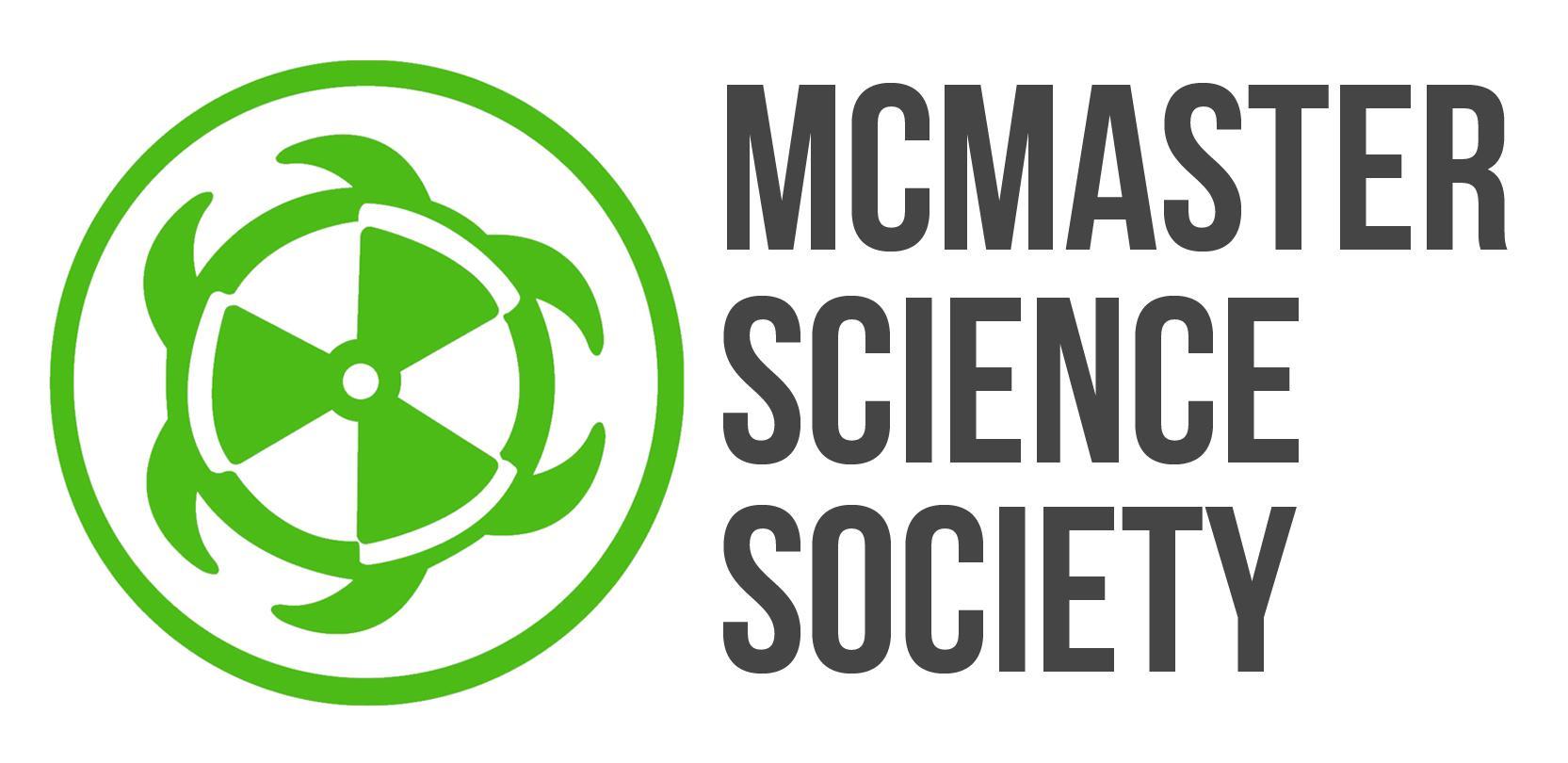 2019-2020 Year PlanLetter from the PositionMy name is Jonah, I am a Life Sciences student, and your Sponsorship and Fundraising Coordinator (SFC) for 2019-2020. I am thrilled to be working with an amazing team to better serve you this year and hopefully develop a foundation and network that will be serving our greater science community many years down the road. This position is very new, and I want to use this formative period to foster connectivity between the different portfolios of the MSS during the planning of our diverse programming. To put it more simply, my role is to secure sponsorships and fundraise for any and all events being organized by the MSS, such as Welcome Week for science students, the Quantum Leap conference, and Formaldehyde. Beyond simply raising money for these initiatives, I want to strengthen the relationships between past and future business partners to our society, and to clearly demonstrate how far their dollar goes. With the plans we have underway, hopefully companies will soon be clamouring to partner with us, because we do our all to enrich the undergraduate experience of some of the best and brightest students out there, and we are always striving for improvement.Especially in the context of this role, I am dedicated to accountability, transparency, and being ambitious. In the immortal words of rapper and philosopher Blueface, “Chase a bag, don't worry 'bout what I'm doin'”.*Jonah Marie Tria
Sponsorship and Fundraising Coordinator
sponsorshipandfundraising@mcmastersciencesociety.com*(but actually don’t hesitate to reach out if you are worrying about what I’m doing)OBJECTIVES: EVENTS & PROJECTS GOALS TO STRIVE FOR5 things that you wish to have prepared for the beginning of September:(this is for july/august really) Finalize all sponsors and collect funds for WWContinue fundraising for Quantum Leap conferenceFinalize fundraising plan with Formaldehyde planning committee Complete and send sponsorship update packages for Welcome WeekComplete first MacSci Minute spot for WW5 things to be completed during the fall term (1st):Finalize venue for Quantum Leap conference, finalize budgetContinue fundraising for Quantum Leap ConferenceSecure sponsorships for FormaldehydeStart compiling information for Emergency fundraising protocolComplete MacSci Minute spot for Quantum Leap5 things to be completed during the winter term (2nd):Finalize all sponsors for Quantum Leap ConferenceFinalize all sponsors for FormaldehydeSend out sponsor update packages for all relevant eventsComplete more MacSci Minute spotsFinalize Emergency Fundraising ProtocolTIMELINEPostmortem Sponsorship PackagesPostmortem Sponsorship PackagesDescription/Current StateCurrently, the MSS uses sponsorship packages to reach out to businesses and other entities when requesting monetary funds, donations, or other resources. This consists of descriptions of the events, letters, and an outline of the benefits of sponsoring the event. I want to extend this idea into an ongoing two way conversation between the planners of the event and our sponsors; this will take place in the form of additional information booklets detailing our planning process and how their money is being used, and finally a summary of the event after it has passed.GoalStrengthen ties between past sponsors and the MSSDisplay commitment to transparency and accountability with regards to allocation of funds, return on investmentBuild a portfolio/documentation of past successes to encourage businesses to sponsor us in the futureBarriers to SuccessNeeds a lot of manpower - recording, writing, editing, designingThere has to be strong collaboration between planners to make this accurate and effectiveHow?Current sponsorship package will be supplemented with an update midway through planning and one final update after the event is overLong Term ImplicationsPast and current sponsors will know how the MSS uses their contributionsOther businesses will be encouraged to partner with us based on the successes of past events and a clear explanation of how they will benefit from sponsoring usPartnersWelcome Week PlannersQuantum Leap CoordinatorFormaldehyde CoordinatorMacSci Minutes x Sponsorship OutreachMacSci Minutes x Sponsorship OutreachDescription/Current StateMacSci Minutes are a super dope thing that we could be using to get companies to give us money!! WOo!!GoalMake MacSci Minute videos specifically tailored for attracting sponsors show off our past successesclearly communicate how partnering with us will benefit the sponsorBarriers to SuccessMaking a final product that will be attractive to our audienceMan power and amount of time this project will needHow?writing and creating videos to be circulated in the Hamilton community with the explicit goal of making that specific event enticing to businesses and organizationsLong Term ImplicationsHave more material to use for securing sponsorshipsPartnersCommunications TeamScience studentsEmergency Fundraising ProtocolEmergency Fundraising ProtocolDescription/Current StateLast year a sponsor for an event fell through last minute, and the SFC needed to raise a large sum of money in a very short amount of time. I want to create a protocol for doing just this in the event this happens again. GoalCreate a step by step strategy that will be applicable to any funding emergency to be used by future Sponsorship and Fundraising Coordinatorswill include business contacts to past sponsors with established ties to the MSS, cost breakdowns and Return of Investment analyses for fundraising ideas (i.e. Donut sales, bake sale tabling etc.), information on how to apply for grants within and outside of McMasterBarriers to SuccessFeasibilityhow relevant and effective will this information be from year to year? needs to be updated frequentlyWill of God sometimes shit happens and no package can make it better ¯\_(ツ)_/¯How?use transition report from past SFC to start packageget access to sponsorship tracking forms from MSS groups, incorporate information into protocoluse fundraising experience and additional research to add further resourcesLong Term ImplicationsHopefully this makes it less stressful for future SFCs when things go wrong :)PartnersPast SFCWelcome Week Planners Finance PortfolioWelcome WeekWelcome WeekDATEAugust - September 2019PURPOSESecure sponsorships and fundraise for welcome week activitiesPROCEDURECoordinate with welcome week plannerssend out sponsorship request packagesschedule and enact fundraising throughout the summerDIFFICULTIESStudent Choice initiative lowers our base funding so we need even more sponsorshipsNot successful in securing sponsorships in previous years; need to restructure plan/approach in contacting businesses PARTNERSWelcome Week PlannersPROJECTED OUTREACHHamilton CommunityMcMaster StudentsBUDGETTBDQuantum LeapQuantum LeapDATEFebruary 2020PURPOSESecure sponsorships and fundraise for Quantum Leap conferencePROCEDURECoordinate with Quantum Leap CoordinatorSend out sponsorship request packagesSchedule and enact fundraising throughout the summer and fallDIFFICULTIESSmaller team to do fundraising, committee has not been hired yetLower campus traffic during summer impedes fundraising initiativesPARTNERSQuantum Leap CoordinatorPROJECTED OUTREACHHamilton Community MacSci students (goal of 150 in attendance)BUDGETTBDFormaldehydeFormaldehydeDATEWinter 2020PURPOSESecure sponsorships and fundraise for FormaldehydePROCEDURECoordinate with Formaldehyde CoordinatorSend out sponsorship request packagesSchedule and enact fundraising throughout the summer and fallDIFFICULTIESWho wrote that hatin’ ass post on McMaster Confessions about our giveaways at last year’s Formaldehyde? smhPARTNERSFormaldehyde CoordinatorFormaldehyde Planning Committee PROJECTED OUTREACHHamilton Community MacSci studentsBUDGETTBDPostmortem Sponsorship PackagesPostmortem Sponsorship PackagesDATE2019-2020PURPOSEStrengthen ties with past sponsors, display transparency and accountability PROCEDUREDocument planning of eventsWrite, edit and design packages for circulationSend packages to sponsorsCollect feedback, assess effectiveness DIFFICULTIESMaking packages brief and concise but accurate and specificPARTNERSCommunications portfolioWW PlannersQuantum Leap CoordinatorFormaldehyde CoordinatorPROJECTED OUTREACHHamilton CommunityBusiness OwnersMcMaster students and alumniBUDGET$0MacSci Minutes x Sponsorship OutreachMacSci Minutes x Sponsorship OutreachDATE2019-2020PURPOSEMake our initiatives attractive to potential sponsorsPROCEDUREWrite, film and edit spotsCirculate videos to media outlets and businessesDIFFICULTIESSecuring media contacts willing to propagate videosAssessing effectiveness of videosManpower and timePARTNERSCommunications portfolioPROJECTED OUTREACHHamilton CommunityBUDGET$0Emergency Fundraising ProtocolEmergency Fundraising ProtocolDATE2019-2020PURPOSEHave a contingency plan for the worst case scenario; establish a resource for future SFCs to refer toPROCEDUREtalk to previous MSS execs and ask them about successes failures in planning/budgeting for eventsmake a list of potential sponsors and businesses contactshave a list of fundraising ideas with pros and cons of eachDIFFICULTIESupdating this information will become the responsibility of future SFCs making the information accurate and relevantPARTNERSWelcome Week PlannersQuantum Leap CoordinatorFormaldehyde CoordinatorPast Sponsorship and Fundraising CoordinatorPROJECTED OUTREACHFuture SFCsExternal PortfolioMSS execsBUDGET$0MonthObjective/Project/Event/GoalsJuneUpdate WW sponsorship packageSend out sponsorship requests/start fundraising initiativesFinalize Quantum Leap Sponsorship packageSend out sponsorship requests/start fundraising initiativesJulyContinue sending out sponsorship requests/ fundraising initiatives for Welcome WeekWork on MacSci Minute spot for welcome weekContinue sending out sponsorship requests/ fundraising initiatives for Quantum LeapAugustFinalize WW sponsors, ensure projected budget is in touch with realityContinue sending out sponsorship requests/ fundraising initiatives for Quantum LeapSeptemberStart Emergency protocol package with info from WWSend sponsor update package for WWContinue sending out sponsorship requests/ fundraising initiatives for Quantum LeapSend out sponsorship requests/start fundraising initiatives for FormaldehydeOctoberContinue sending out sponsorship requests/ fundraising initiatives for Quantum LeapSend sponsor update packageContinue sending out sponsorship requests/ fundraising initiatives for FormaldehydeSend sponsor update packageNovemberContinue sending out sponsorship requests/ fundraising initiatives for Quantum LeapWork on MacSci Minute spot for Quantum LeapContinue sending out sponsorship requests/ fundraising initiatives for FormaldehydeWork on MacSci Minute spot for FormaldehydeDecemberContinue sending out sponsorship requests/ fundraising initiatives for Quantum LeapContinue sending out sponsorship requests/ fundraising initiatives for FormaldehydeJanuaryFinalize Quantum Leap sponsors, collect all remaining funds/donationsFinalize Formaldehyde sponsors, collect all remaining funds/donations FebruarySend final sponsor update package for Quantum LeapSend final sponsor update package for FormaldehydeCreate more MacSci Minutes spotsContinue working on Emergency protocol packageMarchFinalize Emergency protocol packageAprilComplete Transition Report